Publicado en Madrid el 28/02/2019 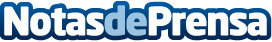 Check Point presenta Check PointS, su nuevo programa para partners El nuevo programa de canal de Check Point ofrece ventajas únicas para recompensar de forma directa a los partners por actividades que potencian las relaciones con los clientesDatos de contacto:Álvaro JambrinaNota de prensa publicada en: https://www.notasdeprensa.es/check-point-presenta-check-points-su-nuevo Categorias: Internacional Nacional E-Commerce Software Ciberseguridad Recursos humanos http://www.notasdeprensa.es